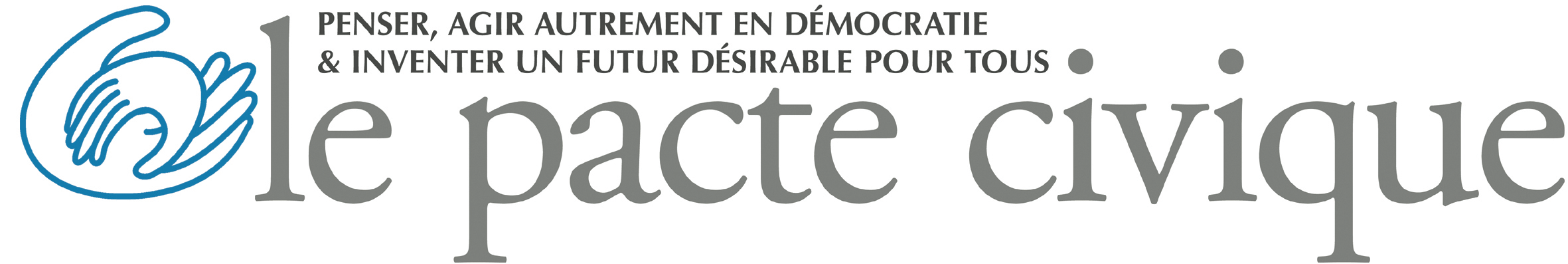 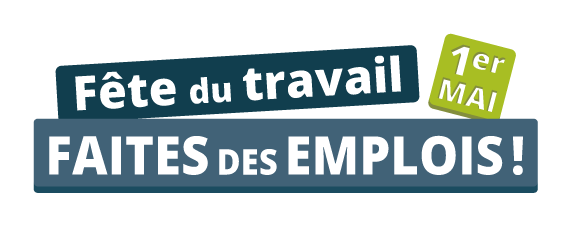 	BULLETIN D’INSCRIPTION« Pôle emploi et l’action citoyenne face au chômage : comment faire plus et mieux »Nom : PrenomAdresseDate de naissanceLieu de naissanceEmailSouhaite assister à la conférence  du 3 mai En raison des mesures de sécurité, nous devons fournir les coordonnées de nos invités mentionnées ci-dessus pour leur permettre l’accès à la salle.